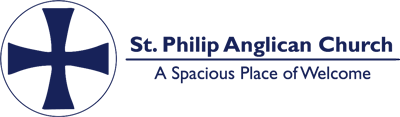 THE COMMUNITY GATHERS BEFORE GODPraise SongsCreate in me a clean heartMake me a channelMicah 6:8 He Has Shown Thee Seek Ye FirstBe Still for the Presence of the LordWelcome and Territorial acknowledgment Gloria (Ash Grove)Collect Come and See the LightChildren’s time THE STORY OF FAITH IS PROCLAIMEDFirst Reading:  Micah 6:1-8      			Mike PipesGradual: Blest are the Pure in HeartAlleluia Gospel Reading: Matthew 5:1-12	      	Bonnie Bailey	Alleluia  Sermon 						Lynn MillsAFFIRMING OUR CHRISTIAN NARRATIVEPrayers of the People  	        			Peter ParkerConfession, Absolution, Peace THE SACRED MEAL IS SHAREDOffertory Hymn: In Christ AloneDoxology for OfferingEucharistic Prayer SanctusEucharistic PrayerThe Lord’s PrayerTHE COMMUNIONMusic during Communion Oh Lord, Stay Among Us (Arabic) Jordie and HabbousChristus Paradox (Picardy)Before I Take the Body of My LordHoliness (Take My Life)You Are Salt for the EarthAnnouncements & Birthday Bag Closing Song: Wings of an EagleDismissalInterim Priest-in-charge: the Rev. Canon Peter ParkerParish news & events: https://www.stphilipvictoria.ca/Office Hours: Mon 9-12, Wed & Fri 9-4.30 
Telephone: 250-592-6823
admin@stphilipvictoria.ca
https://www.facebook.com/stphilipoakbay